МИНОБРНАУКИ РОССИИфедеральное государственное бюджетное образовательное учреждение высшего образования«Приамурский государственный университет имени Шолом-Алейхема»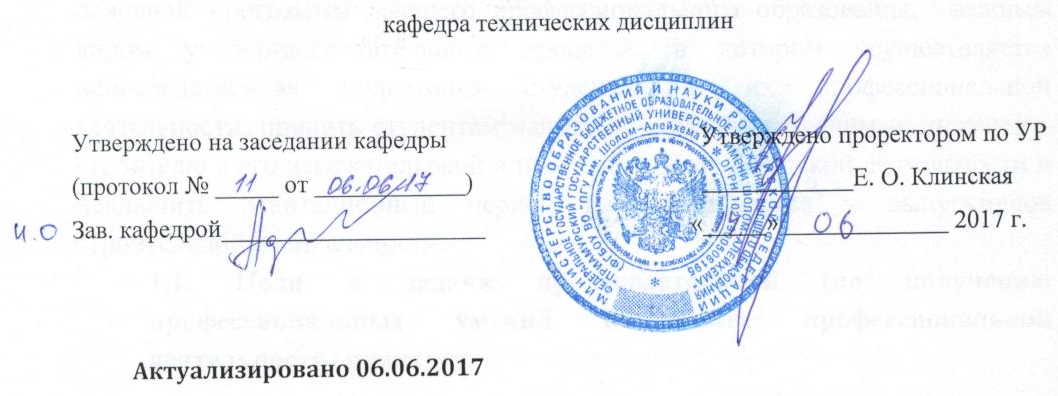 РАБОЧАЯ  ПРОГРАММА ПРАКТИКИ2.1.2  Практика по получению профессиональных умений и опыта профессиональной деятельности (педагогическая)Шифр, направление подготовки 01.06.01 Математика и МеханикаНаправленность Механика деформируемого твёрдого телаКвалификация выпускника преподаватель - исследовательФорма обучения очнаяБиробиджан2015 1. Цели практики Целями педагогической практики являются: - знакомство аспирантов со спецификой деятельности преподавателя высшей школы и формирование умений выполнения педагогических функций; - закрепление психолого-педагогических знаний в области педагогики и приобретение навыков творческого подхода к решению педагогических задач. 2. Задачи практики Задачами педагогической практики является приобретение аспирантом знаний, умений, и навыков, необходимых для его профессиональной деятельности с квалификацией исследователь, преподаватель-исследователь по направлению подготовки 01.06.01 «Математика и механика» профиль подготовки: «Механика деформируемого твердого тела». К ним следует отнести: - формирование профессиональных умений и навыков, необходимых для успешного осуществления учебно-воспитательного процесса в различных видах образовательной деятельности. - ознакомление со структурой и содержанием образовательного процесса в вузе, с особенностями работы преподавателей технических и управленческих дисциплин; - освоение педагогических форм образовательного взаимодействия с обучаемыми, обучение самостоятельному и творческому применению знаний; - приобретение начального опыта ведения научно-методической работы; - ознакомление магистрантов с современным состоянием учебно-воспитательной работы в вузе; - изучение планирования и особенностей проведения различных видов учебных занятий, передового педагогического опыта использования наиболее эффективных методов обучения и новейших образовательных технологий; - изучение методик преподавания, участие в подготовке и проведения лекционных и семинарских занятий и закрепление теоретических знаний в этой области на практике; - приобретение навыков разработки планов семинарских занятий и методических материалов к ним, приобретение навыков проведения семинарских занятий; - систематизация, расширение и закрепление профессиональных знаний, формирование у магистрантов навыков ведения самостоятельной педагогической работы; - развитие потребности в самообразовании и совершенствовании. 3. Место практики в структуре ООП обучающегося Педагогическая практика относится к блоку Б2 «Практики». Педагогическая практика базируется на следующих дисциплинах: «История и философия науки», «Педагогическое мастерство и развитие профессиональной компетентности преподавателя вуза». Педагогическая практика рассматривается в качестве составной части методической подготовки и носит по преимуществу обучающий характер. 4. Формы проведения практики: университетская. Способ проведения практики: стационарная.5. Место и время проведения практики Место прохождения педагогической практики определяется кафедрой «Технических дисциплин» по рекомендации научного руководителя аспиранта. Руководство педагогической практикой возлагается на научного руководителя аспиранта и руководителя от кафедры. Педагогическая практика, как правило, проводится на выпускающих кафедрах Университета. Прохождение педагогической практики предусмотрено в третьем семестре. В начале педагогической практики проводится установочная конференция, на которой в обязательном порядке должны присутствовать все практиканты и их научные руководители. По окончании практики организуется итоговая конференция, на которой присутствуют аспиранты, их научные руководители. Подведение итогов практики может быть организовано в виде защиты. Председателем комиссии может быть заведующий кафедрой и другие члены кафедры. На защите или конференции заслушиваются выступления аспирантов, организуется просмотр средств наглядности и методических материалов, подготовленных за время практики и за время педагогической работы. По окончании защиты или конференции аспиранты сдают отчет с отзывом и оценкой руководителя на кафедру и получают зачет. 6. Компетенции обучающегося, формируемые в результате прохождения педагогической практики В результате прохождения данной практики обучающийся должен приобрести следующие общепрофессиональные компетенции:ОПК-2 готовностью к преподавательской деятельности по основным образовательным программам высшего образования.ПК-6 способность формировать образовательную среду и использовать свои способности в реализации задач инновационной политики профессионального образования7. Структура и содержание практики Общая трудоемкость педагогической практики составляет 12 зачетных единиц 432 часа. Под руководством научного руководителя аспирант разрабатывает программу практики и оформляет направление на практику по установленной форме. При прохождении практики аспиранты обязаны:- посещать лекционные и семинарские занятия своего научного руководителя (или другого преподавателя по решению кафедры, за которой закреплен аспирант); - полностью выполнять задания, предусмотренные программой практики, которая утверждается выпускающими кафедрами; - под руководством научного руководителя готовить и проводить семинарские занятия в рамках посещаемого курса; - разработать учебно-методические материалы, предусмотренные программой практики; - внести записи в индивидуальном плане о прохождении педагогической практики; - в недельный срок после окончания практики представить научному руководителю письменный отчет, оформленный в соответствии с требованиями ГОСТа; - доработать при необходимости отчет по практике в соответствии с требованиями и пожеланиями научного руководителя; - сдать зачет на выпускающей кафедре в установленный срок.Содержание отчета.Текст отчета должен включать следующие основные структурные элементы.Титульный лист.Индивидуальный план педагогической практики.Введение, в котором указываются: цель практики, задачи, место, дата начала и окончания практики, перечень основных работ и заданий выполненных в процессе практики.Основная частьОтчет о проведении семинарских занятий который включает в себя анализ плана и хода проведенных занятий и новые планы их проведения, скорректированные с учетом полученных аспирантом результатов.Заключение, включающее: описание навыков и умений, приобретенных в процессе практики;Индивидуальные выводы о практической значимости проведенного исследования.Список использованных источников. Приложения8. Образовательные, научно-исследовательские и научно-производственные технологии, используемые на педагогической практикеВо время прохождения педагогической практики проводится разработка и опробование методик по формированию различных компетенций у обучаемых, проводится первичная обработка и первичная или окончательная интерпритация полученных данных, которые используются для диссертационной работы, составляются рекомендации и предложения.9. Учебно-методическое обеспечение самостоятельной работы на практикеСамостоятельная работа аспирантов связана со сбором и анализом материала для проведения занятий, подготовкой к отчету и конференции, анализом занятий.Критерии оценки за педагогическую практику:1. Оценка прикрепленного преподавателя за учебную работу;2. Оформление отчетной документации:- наличие всех материалов;- соответствие содержания материалов требованиям (формулировка целей/задач занятия, описание хода занятия, правильность речи, наглядность);-качество оформления представленных документов (читабельность, аккуратность, способ представления);3. Трудовая дисциплина:- учебная дисциплина (опоздания, пропуски)- сроки сдачи отчетной документации;- участие в конференции (присутствие, доклад, творческое выступление)10. Формы промежуточной аттестации Педагогическая практика предполагает составление и защиту отчета на итоговой конференции, после проведения, которой выставляется дифференцированный зачет за практику.11. Учебно-методическое и информационное обеспечение а) основная литература:Полищук Д.Ф. Компактное, доступное и качественное образование [Электронный ресурс]: курс лекций/ Полищук Д.Ф.— Электрон. текстовые данные.— Москва, Ижевск: Регулярная и хаотическая динамика, 2013.— 232 c.— Режим доступа: http://www.iprbookshop.ru/28890.html.— ЭБС «IPRbooks»2. Харченко Л.Н. Проектирование программы подготовки преподавателя высшей школы / М.: Директ-Медиа, 2014. 256 с. – Режим доступа: http://biblioclub.ru/index.php?page=book&id=239110&sr=13. Попков В.А., Коржуев А.В. Теория и практика высшего профессионального образования: учебное пособие / М.: Академический проект, 2010. 343 с. – Режим доступа: http://biblioclub.ru/index.php?page=book&id=143192&sr=14. Коротаева Е. В. Основы педагогических взаимодействий: учебное пособие / М., Берлин: Директ-Медиа, 2014. 160 с. – Режим доступа: http://biblioclub.ru/index.php?page=book&id=275102&sr=1б) дополнительная литература1. Шарипов Ф.В. Педагогика и психология высшей школы: учебное пособие / М.: Логос, 2012. 448 с. – Режим доступа: http://biblioclub.ru/index.php?page=book&id=119459&sr=1Дэйв Берджес Обучение как приключение [Электронный ресурс] : как сделать уроки интересными и увлекательными / Берджес Дэйв. — Электрон. текстовые данные. — М. : Альпина Паблишер, 2016. — 238 c. — 978-5-9614-4977-8. — Режим доступа: http://www.iprbookshop.ru/43750.htmlЛонцева И.А. Основы научных исследований [Электронный ресурс] : учебное пособие / И.А. Лонцева, В.И. Лазарев. — Электрон. текстовые данные. — Благовещенск: Дальневосточный государственный аграрный университет, 2015. — 185 c. — 978-5-9642-0321-6. — Режим доступа: http://www.iprbookshop.ru/55906.html12. Обучение лиц с ограниченными возможностями здоровья и инвалидностью.При зачислении или переводе обучающихся лиц с ограниченными возможностями здоровья и инвалидностью по адаптированной образовательной программе содержание рабочей программы подлежит индивидуализации согласно индивидуальному учебному плану.13. Список разработчиков программы Разработчик:          Старший преподаватель        ____к.т.н..____	        __Васильев А.С.(занимаемая должность)       (ученая степень, звание)      (инициалы, фамилия)ПРИЛОЖЕНИЕ 1МИНОБРНАУКИ РОССИИФедеральное государственное бюджетное образовательное учреждение высшего образования«Приамурский государственный университет им. Шолом-Алейхема»Задание выдал:_____________________________________________________                                          Ф.И.О.                                подпись“___”_____________20___г.Задание получил:___________________________________________________                                          Ф.И.О.                                подпись“___”_____________20___г.ПРИЛОЖЕНИЕ 2МИНОБРНАУКИ РОССИИФедеральное государственное бюджетное образовательное учреждение высшего образования«Приамурский государственный университет им. Шолом-Алейхема»Отзывруководителя о прохождении педагогической практикиАспирант ______________________________________Срок прохождения практики с "__"_____20__г. по "__"_____20__г.1. Степень раскрытия темы ________________________________________________________________________________________________________________________________________ 2. Положительные стороны отчета __________________________________________________ ________________________________________________________________________________ 3. Недостатки отчета ______________________________________________________________ _________________________________________________________________________________ 4. Самостоятельность и инициативность аспиранта ____________________________________________________________________________________________________________________5. Навыки, приобретенные за время практики ____________________________________________________________________________________________________________________________ 6. Отношение аспиранта к работе ___________________________________________________ __________________________________________________________________________________Рекомендуемая оценка за практику _______________________________                                                                                     "отлично", "хорошо", "удовлетворительно"Руководитель ____________________________________________________                                                                                         Ф.И.О. подпись "___"____________20___г.ПРИЛОЖЕНИЕ 3МИНОБРНАУКИ РОССИИФедеральное государственное бюджетное образовательное учреждение высшего образования«Приамурский государственный университет им. Шолом-Алейхема»Отчет о педагогической практикеАспирант ____________________________________________________________Направление ___________________________________________________________(шифр, название)Отчет о педагогической практике _________________________________________________________________________________________________________________________________________________________________________________________________________________________________________________________________________________________Руководитель___________________________________________________________(Ф.И.О., ученая степень, звание)Биробиджан, 20___Список разработчиков программы практикид.т.н., профессор					Козин В.М.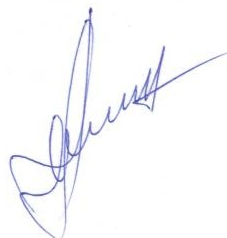 №п/пРазделы (этапы) практикиВиды работ на практике, включая самостоятельную работуЧасыФормы текущего контроля1Организационно-подготовительный (пассивный этап) Установочная конференция. Составление индивидуального плана прохождения практики Результат: календарный план 36план 2Организационно-методический (пассивный этап) Посещение занятий ведущих преподавателей, разработка плана занятий и заданий Результат: планы проведения занятий 288план, анализ занятий, рецензия 3Учебно-воспитательная работа (активный этап) Проведение занятий, разбор ситуаций Результат: проведенные занятия 36анализ занятий, рецензия 4Заключительный (активный этап) Написание отчета по педагогической практике Результат: отчет Защита отчета на конференции. Результат: оценка за педагогическую практику 72отчетная документация Итого432Индивидуальный планпрохождения педагогической практикиВыполнил аспирант ________________________________________                                                             Ф.И.О. № п/пФормулировка заданияВремя исполненияIЦель:IIСодержание практики: Изучить:IIПрактически выполнить:IIПриобрести навыки:IIIДополнительное задание:IVОрганизационно-методические указания: